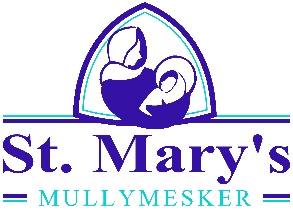 23rd March 2020Dear parents,Re:Emergency support for children of key workers.Our Education Minister closed all schools last week effective from Friday 20th March until further notice. This was to protect our children, our parents our staff and the wider community from the Coronavirus which is sweeping through the community.  Schools have now been asked to stay open with a reduced staff to provide childcare for our Key Workers through this crisis which we are very willing to do. We must all support our frontline services,  so they can be enabled to support the most vulnerable people at this time. This is a time to work together, to support each other to stop the spread of this virus.If children can stay safely at home, they must, to limit the chances of the virus spreading. This will be an emergency service and should only be used as a last resort in order to protect your child, your family, our staff and the wider community and will only be available to key workers who are in the front line of fighting this virus. As we know from all advice given, social distancing and self- isolation are essential to stop the spread of this virus.It is important that we know how many of you will need this service as the school will have to plan for all eventualities given the social distancing advice and an ever- reducing workforce.Because places are very limited they are only available at this time to children of parents who are key workers and who are both working at the same time or key workers who are single parents. Please bear the following in mind when requesting a place for your child:Children who are medically vulnerable must not attend school.If you are self-isolating your children must not attend school.Children from families with high risk family members must not attend school.Children with a new/continuous cough and/or a high temperature must not attend school.I can’t emphasis enough how important it is that children only attend school as a last resort and parents have exhausted all avenues for childcare before sending them in to school. This is for your child’s own protection and safety, in these precarious times. However, we will fully support those parents who need our support at this time.The school will operate as normal from Monday – Friday 9.00-3.00 p.m. for those key workers who need the service.Please let me know via email at hingram447@c2kni.net  by 2 p.m on Monday 23rd  March if you require your child to be looked after in the school and the days/ hours you will need. Please note, our availability to provide a service may change depending on staff availability.Thanks again for your continued support and understanding as we navigate our way through this crisis.Regards,Mrs H IngramPrincipalPrincipal:Mrs Helen Ingram St Mary’s Primary School,   70 Arney Rd, Mullymesker  Bellanaleck , Bt92 2abTel/Fax (028)6634 8598 Email:hingram447@c2kni.netwww.stmaryspsmullymesker.com